              ҠАРАР                                                                       РЕШЕНИЕ     «08» июля 2020й.                       №70                            «08» июля 2020г.                                                   О досрочном прекращении полномочий депутата Совета сельского поселения Музяковский сельсовет муниципального района Краснокамский район Республики Башкортостан О.Л. АлександроваРассмотрев заявление депутата Совета сельского поселения Музяковский сельсовет муниципального района Краснокамский район Республики Башкортостан Александрова О.Л., избранного в составе муниципального списка кандидатов, о досрочном прекращении полномочий депутата органа местного самоуправления в связи с отставкой по собственному желанию, в соответствии с пунктом 2 части 10 статьи 40 Федерального закона от 06.10.2003г. №131-ФЗ «Об общих принципах организации местного самоуправления в Российской Федерации» Совет сельского поселения Музяковский сельсовет муниципального района Краснокамский район Республик БашкортостанР Е Ш И Л :1. Прекратить досрочно полномочия депутата Совета сельского поселения Музяковский сельсовет муниципального района Краснокамский район Республики Башкортостан О.Л. Александрова от избирательного округа №1 в связи с отставкой по собственному желанию.2. Опубликовать настоящее решение на официальном сайте сельского поселения Музяковский сельсовет.Глава сельского поселения                                                Л.А. АхметшинаБАШКОРТОСТАН РЕСПУБЛИКАҺЫКРАСНОКАМА РАЙОНЫ МУНИЦИПАЛЬ РАЙОНЫҢ МYЗӘК АУЫЛ СОВЕТЫАУЫЛ БИЛӘМӘҺЕ СОВЕТЫ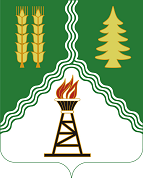 СОВЕТ СЕЛЬСКОГО ПОСЕЛЕНИЯ МУЗЯКОВСКИЙ СЕЛЬСОВЕТ МУНИЦИПАЛЬНОГО РАЙОНАКРАСНОКАМСКИЙ РАЙОН  РЕСПУБЛИКИ БАШКОРТОСТАН